Contoh Format ProfilPROFIL BEM/UKM…………………….(isi sesuai dengan profil masing-masing)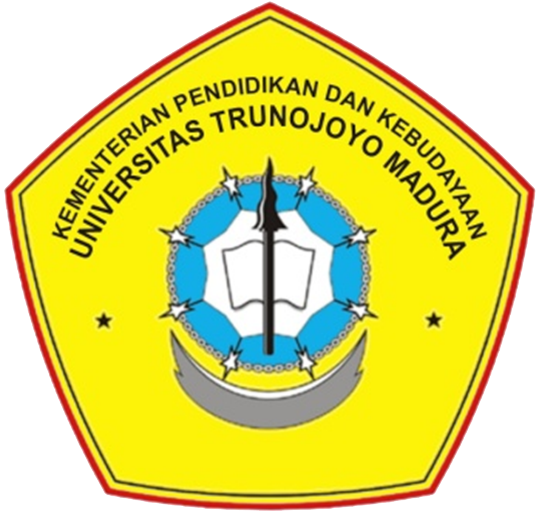 UNIVERSITAS TRUNOJOYO MADURADESEMBER 2013PendahuluanMendeskripsikan tentang gambaran umum BEM/UKMVisi, Misi, TujuanOrganisasiStruktur Organisasi BEM/UKMPrestasiUraian tentang  anggota/kader yang memiliki prestasi baik skala nasional atau internasionalProgram dan Kegiatan yang telah dilaksakan tiga tahun terakhirUraikan program-program yang telah dilaksanakan selama tiga tahun terakhirProgram Pengembangan BEM/UKMUraikan program pengembangan BEM/UKM kedepannyaDokumentasiLampirkan beberapa foto kegiatan/dokumentasi dari BEM/UKM yang telah dilaksanakan minimal 5.Penutup